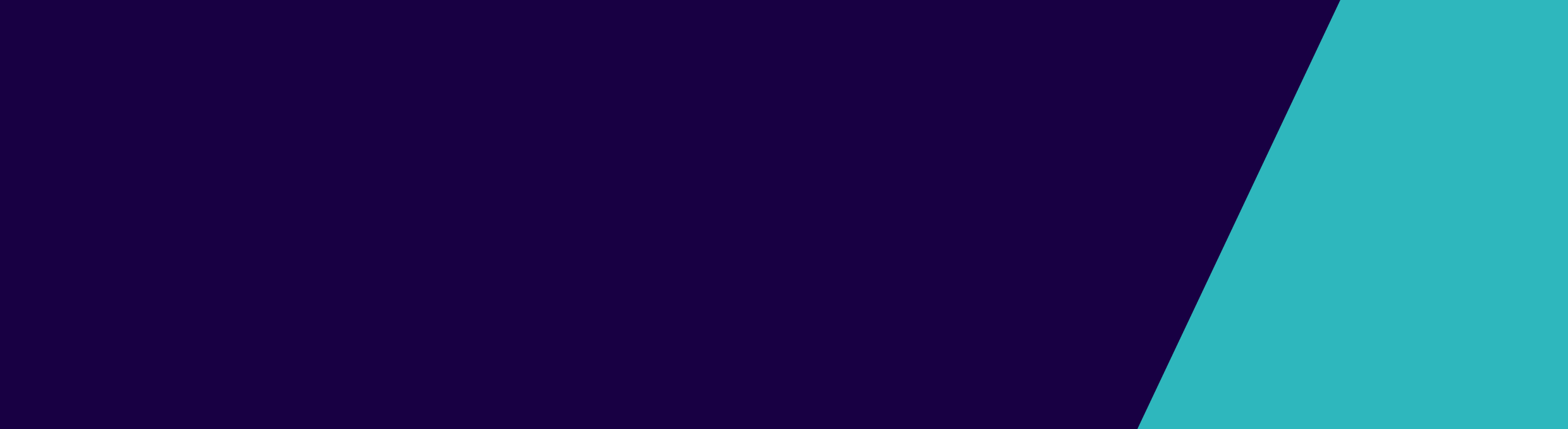 Termination or Vacancy of Chief Executive Officer or Medical DirectorThe Health Services (Health Service Establishments) Regulations 2013 requires the notification of termination or vacancy of a Chief Executive Officer or Medical Director (however titled) position. The proprietor must notify the Department of Health and Human Services within 28 days of the appointment.Please attach curriculum vitae of appointee, clearly outlining previous employment, positions held and levels of responsibility.Send the completed form and CVPlease send the signed, completed form and curriculum vitae by email to Private Hospitals privatehospitals@dhhs.vic.gov.au or by post to:The Manager
Private Hospitals
Department of Health and Human Services
GPO Box 4057
MELBOURNE VIC 3001
Notification of appointmentsHealth service establishmentsName of facility:Full address:	Termination or vacancy of which role:Given names Mr/Ms/Dr:Surname:Contact telephone number:Contact mobile number:Contact email:	Date of termination or vacancy:Date appointment will cease (N/A if unknown):Name of person completing form:Signature:Date:Internal authorisation:Date:PHUD:DB:To receive this publication in an accessible format email Private Hospitals at privatehospitals@dhhs.vic.gov.au Authorised and published by the Victorian Government, 1 Treasury Place, Melbourne. © State of Victoria, Department of Health and Human Services July 2018. Available at Private Hospitals on health.vic website https://www2.health.vic.gov.au/hospitals-and-health-services/private-hospitals/forms-checklists-guides 